What’s Up4 Non Blondes 1993INTRO:  1 2 / 1 2 /[C]/[C]/[Dm]/[Dm]/[F]/[F]/[C]/[C]/[C]/[C]/[Dm]/[Dm]/[F]/[F]/[C]/[C]/[C] 25 years of my life and still[Dm] Tryin' to get up that great big hill of [F] hope, for a desti-[C]nation [C]I [C] realized quickly when I knew I shouldThat the [Dm] world was made up of this brotherhoodOf [F] man, for whatever that [C] means [C]And so I [C] cry sometimes when I'm lyin’ in bedJust to [Dm] get it all out, what's in my headAnd I, [F] I am feeling, a little pe-[C]culiar [C]And so I [C] wake in the morning and I step outsideAnd I [Dm] take a deep breath, and I get real highAnd I [F] scream from the top of my lungs, "What's going [C] on?" [C]CHORUS:And I say [C] "Hey, yeah, yeah, he-ey [Dm] hey, yeah, yeah"I said [F] "Hey, what's going [C] on?" [C]And I say [C] "Hey, yeah, yeah, he-ey [Dm] hey, yeah, yeah"I said [F] "Hey, what's going [C] on?" [C]INSTRUMENTAL CHORUS:[C] 25 years of my life and still[Dm] Tryin' to to get up that great big hill of [F] hope, for a desti-[C]nation [C]I [C] realized quickly when I knew I shouldThat the [Dm] world was made up of this brotherhoodOf [F] man, for whatever that [C] means [C]And I [C] try, oh my God, do I [Dm] try, I try all the [F] time[F] In this insti-[C]tution [C]And I [C] pray, oh my God, do I [Dm] pray, I pray every single [F] day[F] For a revo-[C]lution [C]And so I [C] cry sometimes when I'm lyin’ in bedJust to [Dm] get it all out, what's in my headAnd I, [F] I am feeling, a little pe-[C]culiar [C]And so I [C] wake in the morning and I step outsideAnd I [Dm] take a deep breath and I get real highAnd I [F] scream from the top of my lungs, "What's going [C] on?" [C]CHORUS:And I say [C] "Hey, yeah, yeah, he-ey [Dm] hey, yeah, yeah"I said [F] "Hey, what's going [C] on?" [C]And I say [C] "Hey, yeah, yeah, he-ey [Dm] hey, yeah, yeah"I said [F] "Hey, what's going [C] on?" [C]CHORUS (2 part):And I say [C] "Hey, yeah, yeah, he-ey               ([C] wake in the morning and I step outside)[Dm] hey, yeah, yeah"([Dm] take a deep breath, and I get real high)I said [F] "Hey,    what's going [C] on?" [C](And I [F] scream,   what’s going [C] on?)  [C]And I say [C] "Hey, yeah, yeah, he-ey               ([C] wake in the morning and I step outside)[Dm] hey, yeah, yeah"([Dm] take a deep breath, and I get real high)I said [F] "Hey,    what's going [C] on?"  [C](And I [F] scream,   what’s going [C] on?)   [C][C] 25 years of my life and still[Dm] Tryin' to to get up that great big hill of [F] hope, for a desti-[C]nation [C]<Slow>[C] 25 years of my life and still[Dm] Tryin' to get up that great big hill of [F] hope, for a desti-[C]nation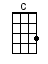 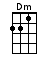 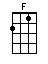 www.bytownukulele.ca